St. John United Church of Christ“In Christ We Live, Celebrate, & Serve”Web-stjohnuccgranitecity.comCurrently face masks are RECOMMENDED.Large print bulletins are available from the Ushers.Bold italic denotes congregation reads or sings.*Denotes all who are able, please stand.WE COME TO WORSHIP GODPRE-SERVICE MUSIC, WELCOME AND ANNOUNCEMENTSBELLS CALLING TO WORSHIPPRELUDE AND CENTERING OUR HEARTS ON WORSHIP                            Open the Gates of the Temple                 KnappCALL TO WORSHIP AND CONFESSION1  They brought the colt of a donkey to Jesus; and after throwing their cloaks on the colt, they set Jesus on it.As he rode along, people kept spreading their cloaks on the road.As he was now approaching the path down from the Mount of Olives, the whole multitude of the disciples began to praise God joyfully with a loud voice for all the deeds of power that they had seen, saying,“Blessed is the king who comes in the name of the Lord!  Peace in heaven, and glory in the highest heaven!”Some of the Pharisees in the crowd said to him, “Teacher, order your disciples to stop.”  He answered them:“I tell you, if these were silent, the stones would shout out.”Let us confess our sin to our God, trusting that God’s steadfast love endures forever.God of heaven and earth, we give you thanks for sending us Jesus Christ in your name.  Even though we profess to -2-follow him, we confess that in times of trial we too often deny him.  Forgive us and heal us, we pray.  Help us to put our faith not in the princes of this world, but only in the Prince of Peace.  In Jesus’ name we pray.  Amen.It is the Lord who helps us; who will declare us guilty?  Because of the grace we received, we have nothing to fear.  Forgiven and freed, let us raise our praise and hosannas high.*PROCESSIONAL HYMN	“All Glory, Laud and Honor”     #265*RESPONSIVE PSALTER READING          Psalm 118:1-2, 19-29                                                                      O give thanks to the Lord, for he is good; his steadfast love endures forever!  Let Israel say, “His steadfast love endures forever.”Open to me the gates of righteousness, that I may enter through them and give thanks to the Lord.This is the gate of the Lord; the righteous shall enter through it.I thank you that you have answered me and have become my salvation.The stone that the builders rejected has become the chief cornerstone.This is the Lord’s doing; it is marvelous in our eyes.	This is the day that the Lord has made; 	let us rejoice and be glad in it.Save us, we beseech you, O Lord!  O Lord, we beseech you, give us success!Blessed is the one who comes in the name of the Lord.  We bless you from the house of the Lord.The Lord is God, and he has given us light.  Bind the festal procession with branches, up to the horns of the altar.	You are my God, and I will give thanks to you;	 you are my God, I will extol you.O give thanks to the Lord, for he is good, for his steadfast love endures forever.ANTHEM                     Hosanna! Hosanna!             Chancel ChoirWE HEAR GOD’S WORD -3-EPISTLE LESSON	      Philippians 2:5-11                         pg. 186ANTHEM                            The Palms                     Chancel ChoirGOSPEL LESSON          Luke 19:28-40                               pg. 78REFELCTION    WE RESPOND TO GOD’S WORD*HYMN                    “Lead Me to Calvary”          Vss. 1 & 4 #253King of my life, I crown thee now, thine shall the glory be; lest I forget thy thorn-crowned brow, lead me to Calvary.Lest I forget Gethsemane, lest I forget thine agony, lest I forget thy love for me, lead me to Calvary.May I be willing, Lord, to bear daily my cross for thee; even thy cup of grief to share, thou hast borne all for me. Lest I forget Gethsemane, lest I forget thine agony, lest I forget thy love for me, lead me to Calvary.PRAYERS OF INTERCESSION1 & UNISON LORD’S PRAYERCongregation responds to each petition with:	Jesus has set an example for us; help us to follow him.	…..Our Father, who art in heaven, hallowed be thy name.  Thy kingdom come; thy will be done on earth as it is in heaven.  Give us this day our daily bread, and forgive us our debts as we forgive our debtors; and lead us not into temptation, but deliver us from evil; for thine is the kingdom and the power, and the glory forever.  Amen.     STEWARDSHIP INVITATION	Luke 22:14-16; Luke 22:39-42; Luke 22:54-62        OFFERTORY                      Crucifixion                               Stickles*RESPONSE         “Go to Dark Gethsemane”    Vss. 1 & 3 #272Go to dark Gethsemane, you that feel the tempter’s power; your Redeemer’s conflict see; watch with him one bitter hour; turn not from his griefs away; learn of Jesus Christ to pray.Calvary’s mournful mountain climb; there, adoring at his feet, mark that miracle of time, God’s own sacrifice complete:  “It is finished!” hear him cry; learn of Jesus Christ to die.-4-*LITANY OF REMEMBRANCE AND DEDICATIONLord, we give these gifts as signs of our commitment to you.  Nothing in the world is of more importance than our love for you, and our gratitude for your grace.   Bless these offerings, and each of us, as we remember Jesus’ offering of himself and walk with him this Holy Week.Let us recall the time Jesus was betrayed.	Be with us and others 	when we are hurt by those we love.Let us recall when the government opposed Jesus, who he was, what he proclaimed.	Be with us and others who work for peace 	with justice for all people everywhere.Let us recall Jesus praying in Gethsemane, alone.	Be with us and others in lonely times.Let us remember when even Peter denied knowing Jesus.	Be with us and others when we deny you 	and who you would have us to be.Let us remember Jesus and his death, suffering agony on the cross.	Be with us and others 	when agony and despair threaten to overtake us.Let us remember those who cared for Jesus to the tomb.	Be with us and others 	as we move to places of death with those we love.Let us remember that the Gospel of Jesus Christ continues beyond the tomb.Be with us and others as we wait for the fulfillment of your promises, which live beyond human desolation and bring resurrection glory.  Amen.*HYMN   	       “Beneath the Cross of Jesus”                 #255               *BENEDICTION AND RESPONSE                                    “Were You There?”                  Vs. 1 #283Were you there when they crucified my Lord?Were you there when they crucified my Lord?Oh-o-o-o!  Sometimes it causes me to tremble, tremble, tremble. Were you there when they crucified my Lord?   -5-*POSTLUDE	        “I Will Extol Thee, O Lord”                        Costa    1Reprinted by permission of Westminster John Knox Press from Feasting on the Word Worship Companion.  Copyright 2012.Hosanna! Blessed is he who comes in the name of the Lord! Welcome. Let us worship King Jesus together as one body. The bulletin is given in loving memory of the birthday of Myrna Bischoff Rich by Herb & Jeanie Bischoff, Jennifer Britt, Alex & Nick Robertson.  If you would like to place flowers on the altar, and pick them up Monday, please call Mary Jo Seibold at (618) 792-0120. If you would like to sponsor the bulletins, please call the church office at 877-6060. The next available date to sponsor bulletins is April 24.  Thank you to Greg Young for serving as liturgist today. Thank you to Dave Gaines for beautifully restoring the Christ candle holder. THIS WEEKToday:		 Palm Sunday In-person and Zoom Worship, 9:30  			 a.m.			 Sunday School for Children, 9:30 a.m.Monday: 		 Al-Anon, 9:30-11:00 a.m.			 Brotherhood, 6:30 p.m.Tuesday:		 Quilters, 8:30 a.m.			 Bible Study, 12:30 p.m.			 Hilltoppers, 12:30 p.m.Wednesday:	 TOPS, 9:00-11:00 a.m.			 Council Meeting, 6:00 p.m.Thursday:		 Maundy Thursday In-person and Zoom Worship, 			 7:00 p.m.Friday:		 Good Friday			 Easter Lilies Delivered Saturday: 	 Holy SaturdayNext Sunday: Easter Sunday In-person and Zoom Worship, 9:30 	 		 a.m. 			 Sunday School for Children, 9:30 a.m.			 Fellowship Hour Sponsored by Council-6-MISSION OF THE MONTHOur April Mission of the Month is dedicated to St. John outreach funding. At a later date, this money will be used to purchase scrip cards for local grocery stores and gas stations. Then volunteers will surprise community members at the gas station or grocery store with a gift card to help them pay. SCRIP (GIFT CARD) PROGRAMInterested in purchasing gift cards through the scrip program? Plans are to submit orders the third Sunday of each month with gift cards distributed the following week. Exception if total order is not large enough to cover shipping cost. Please give your orders along with your check payable to St. John UCC to Betty Meszaros. You can participate even if you are not attending in person worship service. Just send your order and payment to the church. Delivery of your gift cards will be arranged. Cards are great to have on hand for your personal use or as gifts. Orders submitted in April will arrive in time for Mother’s Day. Many retail stores and restaurants are vendors or consider gift cards to CVS or Walgreens. How about giving a gift card along with a hanging floral plant (see separate article for details)? Please contact Melissa Lane or Betty Meszaros if any questions or for additional information. Appreciation to the congregation for continued support of this fund-raising project for the church’s general fund. FIRST ANNUAL SPRING/SUMMER FLOWER HANGING BASKET SALEAs promised after the Fall Mum Sale, the church will be selling flowering hanging baskets. These 10” hanging baskets are grown by N.G. Heimos Greenhouse in Millstadt, Illinois. There are nine different varieties of plants that can be ordered, ranging from 3-5 colors. All baskets, no matter what plant is ordered, will cost $16.00. Due to weather and other conditions, specific colors cannot be guaranteed, therefore, colors will be picked based on what is available at that time. If a person prefers a specific color, write it by their name and we will try to accommodate their preference once the baskets are delivered (remember, we cannot guarantee the colors). Order forms were provided in the April edition of the “Herald”; they are also available on the informational table and on the church website. The order form -7-indicates the available varieties as well as a picture of the basket. Payment in full is required when the order is placed. Checks should be made out to St. John UCC. All order forms and payments need to be given to Mike Seibold or to Angela Potter in the church office by Sunday, April 24th. Delivery of the baskets to the church is tentatively set for Wednesday, May 11th and will be available for pickup then through the weekend. Extra baskets will be ordered to sell to the public. We would appreciate your participation in selling these baskets to your friends, family, neighbors, and acquaintances. These baskets can also be a late Mother’s Day gift. The mum sale was a tremendous success, so let’s make this one just as big a success! Profits from this sale will be going to both the evangelism and stewardship fund to help support upcoming giving programs as well as the General Fund to help offset church expenses. 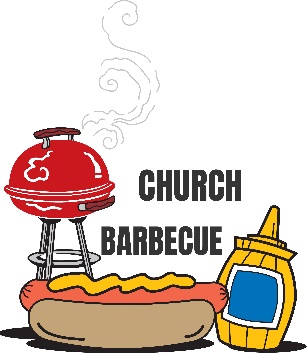 CHURCH SPONSORED BARBECUEOn Saturday, April 30th, we will hold a barbecue in the church parking lot. Pork steaks, bratwursts, and hot dog dinners (with two sides) will be sold to the public. Volunteers will be needed on that day to grill, prepare the baked beans, fill the Styrofoam containers with the sides, place the brats and hotdogs on the buns, collect payments, and so on. The sale in 11:00 a.m. – 6:00 p.m. or until sold out, but we will need volunteers well before the start time. Hamilos Brothers in Madison will be providing the meat and supplies for this event. Pricing will be as follows: 	Pork steak dinner with 2 sides: $12.00	Brat dinner with 2 sides: $12.00	Hotdog dinner with 1 side: $5.00-8-An early thank you to Carol and John Relleke for securing the grill for us. Refer questions to Mike Seibold (618-792-4301) or Kiki Cochran, (618-503-3608). Get tickets from Mike Seibold or the church office for yourself AND to sell to your family and friends. Proceeds from this sale will help fund the church’s Community Free Food Box Give-Away Program and help fund other church projects. 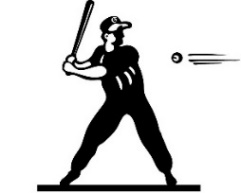 CARDINALS GAME TO CELEBRATE 160TH ANNIVERSARYIf you would like to attend the St. Louis Cardinals vs Chicago Cubs game on Friday, June 24th at 7:15 p.m., we still have 4 tickets available for purchase. Tickets are $51.00 per person. Seats are located in the outfield, tier three. Cash or checks can be turned in along with and order form to Mary Jo Seibold or Mike Seibold, Checks should be made out to St. John United Church of Christ. OUR PRAYERSNursing & Assisted LivingRuth Buer, Hilde Few, JoAnn King, Mary Lee Krohne, Karen Luddeke, and Don Young.HospitalLeonard Schaefer is at Christian Hospital. At HomeRitch Alexander, Isabella Boyer, Marlene Brokaw, Myra Cook, Bonnie Fornaszewski, Mary Franz, Luitgard Fries, Lou Hasse, Norman Hente, Chuck King, Gayle Lindsay, Bill McAmish, Sandy Mueller, Cliff Robertson, Merle Rose, Marge Schmidt, June Stille, and Trish Stromlund. Illinois South ConferenceJamestown St. Paul UCC, Jerseyville Peace UCC, Rev. Debbie Lawson. Retired Pastor, Rev. Diane Grohmann, New Athens, IL. -9-SCRIPTURE READINGSPhilippians 2:5-115 Let the same mind be in you that was in Christ Jesus, 6 who, though he was in the form of God, did not regard equality with God as something to be exploited, 7 but emptied himself, taking the form of a slave, being born in human likeness. And being found in human form, 8he humbled himself and became obedient to the point of death— even death on a cross. 9 Therefore God also highly exalted him and gave him the name that is above every name, 10 so that at the name of Jesus every knee should bend, in heaven and on earth and under the earth, 11 and every tongue should confess that Jesus Christ is Lord, to the glory of God the Father.Luke 19:28-4028 After he had said this, he went on ahead, going up to Jerusalem. 29 When he had come near Bethphage and Bethany, at the place called the Mount of Olives, he sent two of the disciples, 30 saying, “Go into the village ahead of you, and as you enter it you will find tied there a colt that has never been ridden. Untie it and bring it here. 31 If anyone asks you, ‘Why are you untying it?’ just say this, ‘The Lord needs it.’” 32 So those who were sent departed and found it as he had told them. 33 As they were untying the colt, its owners asked them, “Why are you untying the colt?” 34 They said, “The Lord needs it.” 35 Then they brought it to Jesus; and after throwing their cloaks on the colt, they set Jesus on it. 36 As he rode along, people kept spreading their cloaks on the road. 37 As he was now approaching the path down from the Mount of Olives, the whole multitude of the disciples began to praise God joyfully with a loud voice for all the deeds of power that they had seen, 38 saying, “Blessed is the king  who comes in the name of the Lord! Peace in heaven,  and glory in the highest heaven!” 39 Some of the Pharisees in the crowd said to him, “Teacher, order your disciples to stop.” 40 He answered, “I tell you, if these were silent, the stones would shout out.”-10-CALL FOR INFORMATIONBell Choir – Talk to Kathy Morris, 618-210-6095Cemetery - Talk to Kathy Montgomery, 618-876-5811Chancel Choir – Talk to Ritch Alexander, 618-451-5092Council –   Talk to Caslyn Brandes, President, 618-802-1152Kiki Cochran, Vice President, 618-797-2511Evening Guild – Talk to Christie Roth, 618-931-6194Financial Reports – Talk to Mike Seibold, Treasurer, 618-792-4301 Angela Potter, 618-877-6060 church officeHeavenly Stars – Talk to Betty Meszaros, 618-451-1968Karen Gaines, 618-288-0845Herald – Talk to Angela Potter 618-877-6060 church officeHilltoppers – Talk to Dee Roethemeyer, 618-876-6860Historian – Talk to Sandy Dawson, 618-931-3467Men’s Brotherhood – Talk to Chuck Hasse, 618-876-0936,Dave Douglas, 618-452-3336Quilters – Talk to Sandy Dawson 618-931-3467 Doris Peterson 618-877-1606Sausage Dinner – Talk to Donna Brandes, 618-802-1072	Nancy Jacobs, 618-931-0673Scrip Orders – Talk to Melissa Lane, 314-575-7627 or Betty Meszaros 618-451-1968Sunday School – Talk to Donna Brandes, 618-802-1072Youth Fellowship – Talk to Sharon O’Toole, 618-797-1802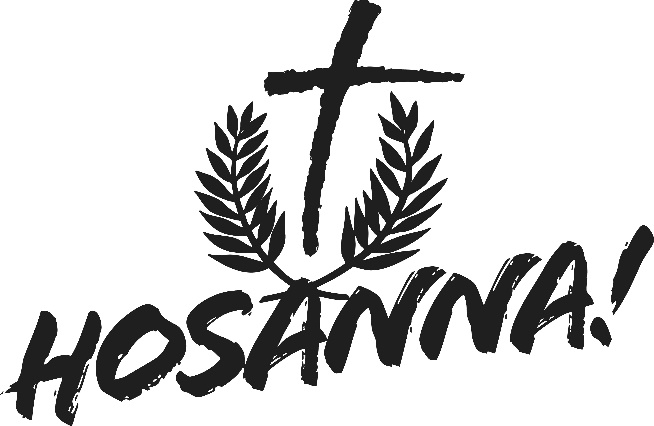 “All Glory, Laud and Honor”All glory, laud and honor To you, Redeemer, King, To whom the lips of childrenMade sweet hosannas ring. You are the King of Israel, And David’s royal Son, Now in the Lord’s name coming, Our King and blessed One!All glory, laud and honor To you, Redeemer, King, To whom the lips of childrenMade sweet hosannas ring. The company of angels Are praising you on high, Creation and all mortalsIn chorus make reply: All glory, laud and honor To you, Redeemer, King, To whom the lips of childrenMade sweet hosannas ring. The people of the HebrewsWith palms before you went: Our praise and prayer and anthems Before you we present: All glory, laud and honor To you, Redeemer, King, To whom the lips of childrenMade sweet hosannas ring. To you before your passion, They sang their hymns of praise; To you, now high exalted, Our melody we raise: All glory, laud and honor To you, Redeemer, King, To whom the lips of childrenMade sweet hosannas ring. As you received their praises, Accept the prayers we bring, For you delight in goodness, O good and gracious King!All glory, laud and honor To you, Redeemer, King, To whom the lips of childrenMade sweet hosannas ring. “Beneath the Cross of Jesus”Beneath the cross of JesusI gladly take my stand – The shadow of a mighty RockWithin a weary land, A home within the wilderness, A rest upon the way, From the burning of the noon-tide heat, And the burden of the day. Upon that cross of JesusMy eye at times can seeThe very dying form of OneWho suffered there for me; And from my smitten heart with tears Two wonders I confess – The wonders of redeeming loveAnd my unworthiness. I take, O cross, your shadowFor my abiding place; I ask no other sunshineThan the sunshine of his face, Content to let the world go by, To know no gain nor loss, My sinful self my only shame, My glory all the cross. April 10, 2022             Palm/Passion Sunday (C)Rev. Karla Frost, PastorRitch Alexander, Organist9:30 Zoom & In-Person Worship9:30 Sunday School for Children2901 Nameoki RoadGranite City, IL 62040E-stjohnucc2901gc@yahoo.com                          (618) 877-6060